КОНСПЕКТ ЗАНЯТИЯ В СРЕДНЕЙ ГРУППЕ "СКАЗКИ ДЕДУШКИ КОРНЕЯ".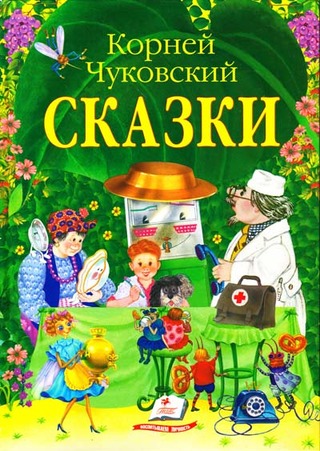 Задачи: Познакомить детей с жизнью и творчеством К. И. Чуковского. Вспомнить с детьми названия и содержание произведений К. И. Чуковского, с которыми они знакомились, пробуждать в детях радость от встречи с любимыми сказочными героями, развивать воображение. Формировать умение узнавать содержание литературных произведений по отрывкам из книг и иллюстрациям.Материал: портрет К. И. Чуковского, его книги, иллюстрации к произведениям.Предварительная работа: чтение сказок К. И. Чуковского “Мойдодыр”, “Доктор Айболит”, “Муха-Цокотуха”, «Федорино горе», «Телефон», «Краденое солнце», «Путаница»,  «Тараканище».Ход занятия:Воспитатель. Ребята, сегодня к нам пришли гости. Давайте с ними поздороваемся.  Я рада видеть вас  таких красивых, добрых и с хорошим настроением! Этот день мы проведем вместе. Пусть вам он принесет радость и много новых интересных впечатлений. А для этого мы должны чаще улыбаться и помогать друг другу!Воспитатель: Ребята, а вы любите путешествовать?Дети: Да, конечно.Воспитатель: Ну, тогда пора тихонькоНам места свои занять, В мир волшебных приключенийПутешествие начать.Вот мы с вами оказались в сказочной стране. Посмотрите, тут растет чудо дерево«Как у наших у воротЧудо-дерево растет!Чудо-чудо-чудо-чудо расчудесное!Не листочки на нем,Не цветочки на нем…»(А что же растет на нашем дереве?)Дети: Книжки.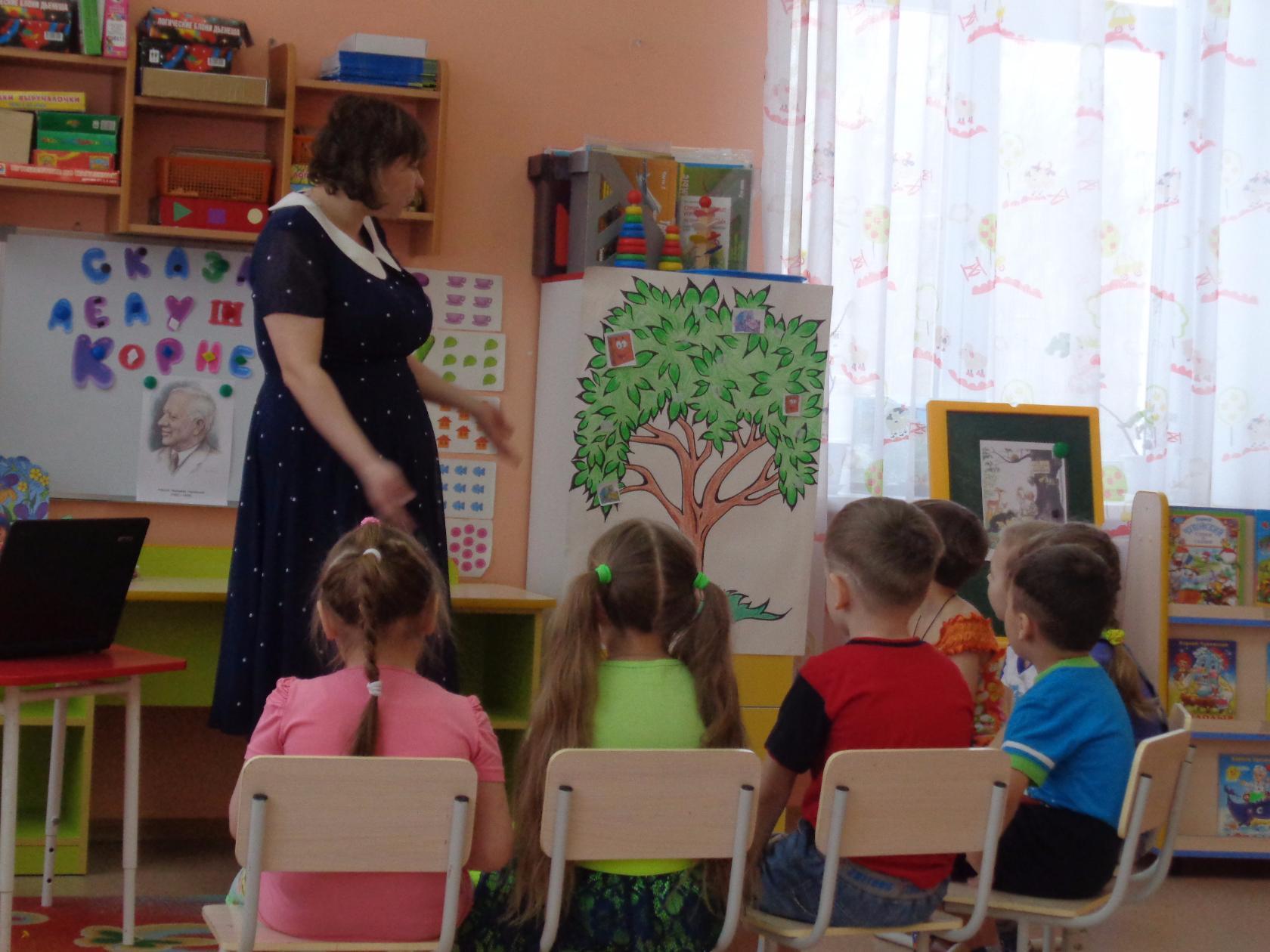 Воспитатель:  Как вы думаете, чьи сказки написаны в этих книжках?Дети: К. Чуковского. На экран проецируется портрет К.И.Чуковского.Воспитатель:  А кто он?Дети: Писатель. Воспитатель: Взгляните на портрет. На нем изображен Корней Иванович Чуковский. Какой ласковый и веселый у него взгляд. Он очень любил детей и сочинял для них сказки и стихи. За это его называли «дедушка Корней.  Корней Иванович Чуковский сначала писал для взрослых. Он писал статьи для газет и журналов, книги. А потом начал сочинять сказки для своего маленького сына. И получалось так здорово, что не только его сынок, а все дети  и взрослые полюбили эти сказки. А какие сказки дедушки Чуковского вы знаете?Дети. “Телефон”, “Доктор Айболит”, “Мойдодыр”, “Муха-Цокотуха”, “Федорино горе”.Воспитатель. Молодцы, много знаете сказок. Давайте, вспомним из какой сказки этот отрывок: 1)Одеяло убежало,Улетела простыняИ подушка, как лягушкаУскакала от меня. (Мойдодыр).2) Я 3 ночи не спал,Я усталМне бы заснуть,ОтдохнутьНо только я лег – Звонок?- Кто говорит?- Носорог.- Что такое?- Беда! Беда!Бегите скорее сюда! (Телефон).3) Замяукали котята:"Надоело нам мяукать!Мы хотим, как поросята,Хрюкать!"А за ними и утята:"Не желаем больше крякать!Мы хотим, как лягушата,Квакать!" (Путаница)4)Солнце по небу гулялоИ за тучку убежалоГлянул, заинька в окно – Стало заиньке темно… (Краденое солнце).5)Ехали медведи на велосипеде.А за ними кот задом наперед.А за ним комарики на воздушном шарике.  (Тараканище).Динамическая пауза «В гости».Воспитатель: Я загадаю вам загадки,  ваша задача не просто дать ответ, а подойти к нужной картинке. (В разных углах групповой комнаты размещены картинки с изображением героев сказок Чуковского (Мойдодыр, Муха-Цокотуха, Айболит, Бармалей,)). 1.Неумытых он ругает,Полоскаться заставляет,Трубочиста чисто – чисто,Чисто – чисто умывает.2.По полю пошла,Денежку нашла,Чаю заварила,Гостей пригласила.3.Лечит он зверей лесных Крокодилов, зайцев, лис.Перевязывает ранкиАфриканской обезьянки.4.Он бегает по АфрикеИ кушает детей, Гадкий, нехороший, жадный… Воспитатель: Ребята, а как вы догадались, что это  Мойдодыр,  а это  Бармалей?Дети: Здесь нарисован  Мойдодыр.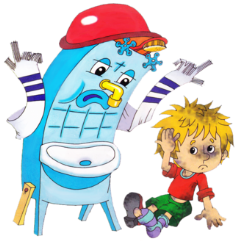 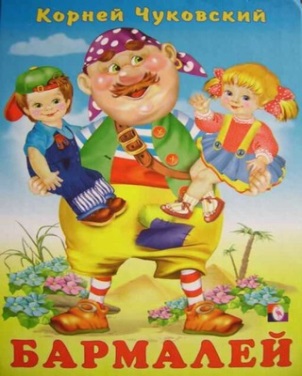 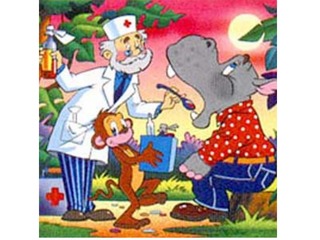 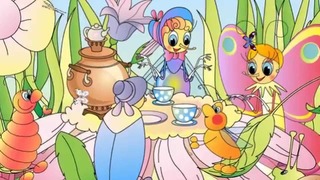 Воспитатель: Правильно, по иллюстрации мы можем определить о ком или о чем говорится в книге, нам рисунок помог.Воспитатель: Ребята, взгляните на эту картинку, кто на ней изображен?Дети: Федора!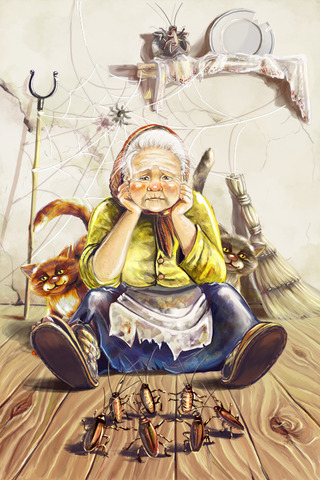 Воспитатель: Из какой сказки она пришла к нам?Дети: Федорино горе!Воспитатель: А какое горе случилось у Федоры?Дети: От нее убежала посуда. Воспитатель: Почему она убежала?Дети: Потому что она ее не мыла?Воспитатель: Давайте с вами вспомним, какая посуда убежала от Федоры.Физкультминутка.Вот  большой стеклянный чайник (Надуваем животы)Очень важный как начальник! (Ставят 1руку на пояс, 2изгибают как носик)Вот фарфоровые чашки:Очень хрупкие бедняжки!  (Приседают, одна рука на поясе).Вот фарфоровые блюдца:Только стукни – разобьются! (Кружатся, рисуя руками круг)Вот серебряные ложки:Голова на тонкой ножке (Руки вверху смыкают  над головой)Воспитатель: А вот пластмассовый поднос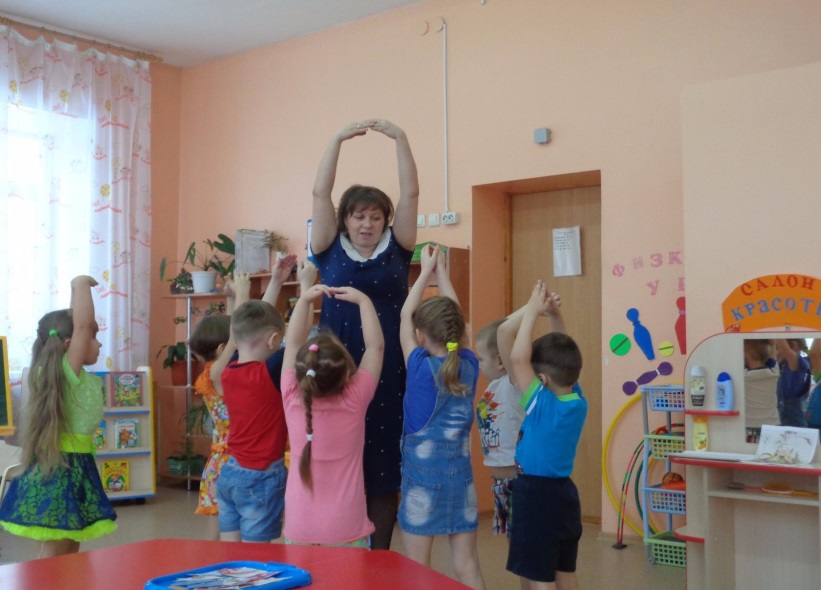 Он посуду нам принес.Когда посуда разбежалась, Она разбилась и сломалась.Игра «Собери посуду» (разрезные картинки).Воспитатель: Молодцы! Пришла  пора нам возвращаться в детский сад.Итог занятия.Воспитатель: Ребята, Корней Иванович  часто приходил в детские сады и школы, чтобы почитать свои веселые стихи и сказки. Посмотрите, сколько интересных и смешных сказок он  нам написал. Давайте, еще раз назовем их. (Перечисляют).– Почему вам нравятся эти сказки?Дети. Потому что они добрые, веселые, интересные, поучительные.Воспитатель. Чему нас учат сказки К. Чуковского?Дети. Быть добрыми, аккуратными, вежливыми.Воспитатель: Сейчас я предлагаю вам прослушать  отрывки из сказок Корнея Чуковского. Воспитатель. Спасибо К. И. Чуковскому за замечательные сказки. Наше занятие подходит к концу. На память о нем, я хочу предложить вам  дополнить  наше «Чудо-дерево» предметами. Каждый из вас наклеит на веточку этого дерева по одному предмету. Да-да, ни листочек, ни цветочек. Ведь Чудо-дерево придумал большой шутник – Корней Иванович Чуковский. 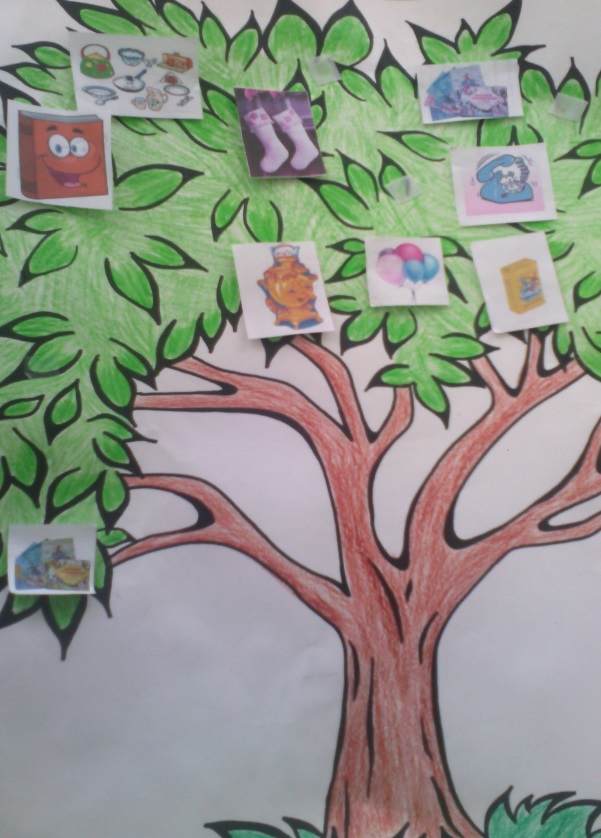 -Посмотрите ребята,  какое интересное и необычное дерево у нас получилось.  Спасибо вам ребята, за то, что вы составили мне компанию. Настроение каково?- Во! (показать большой пальчик). Давайте подарим наше хорошее настроение  гостям. (Дети сдувают настроение с ладошки).